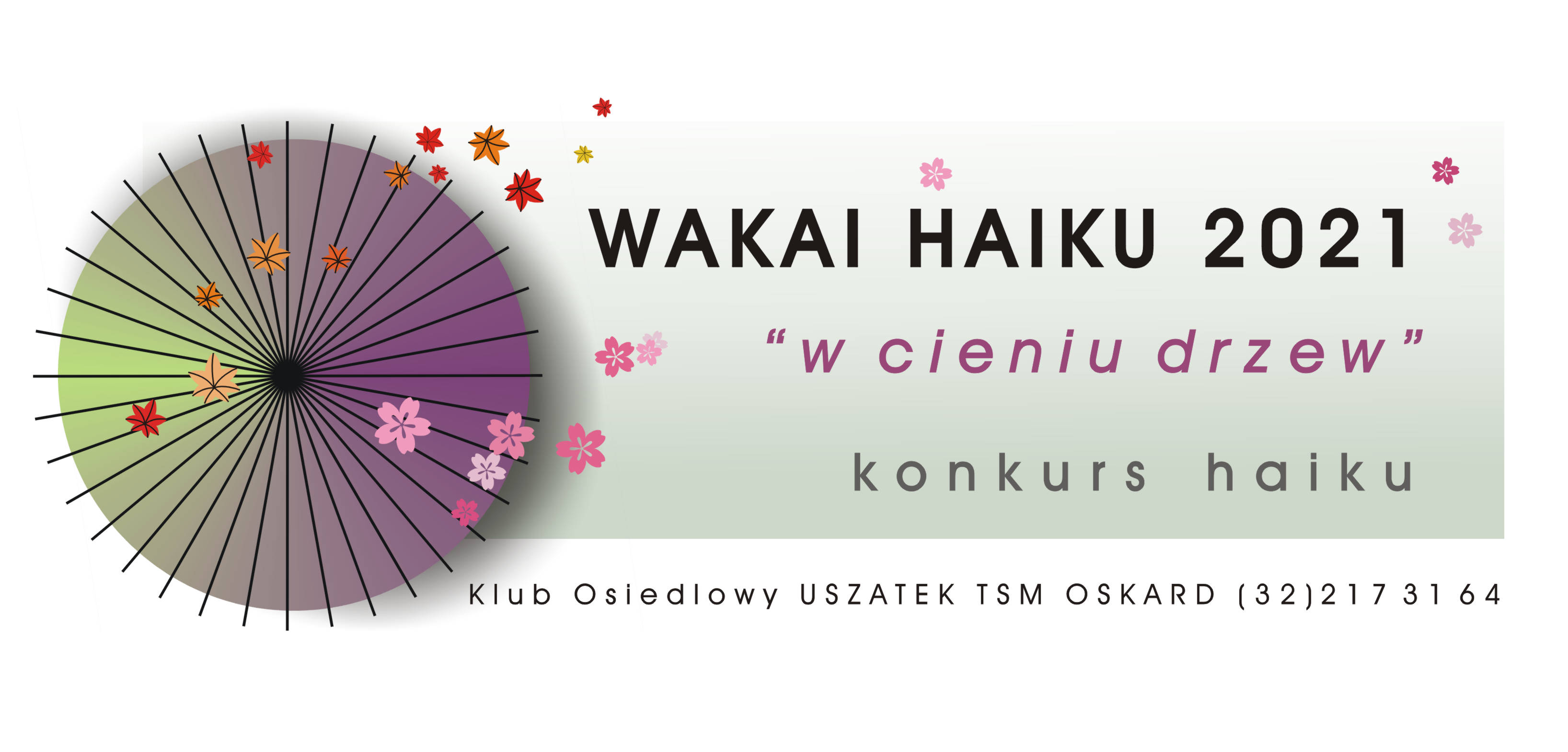 ZASADY UCZESTNICTWA w  VIII  edycji OGÓLNOPOSKIEGO KONKURSU „WAKAI HAIKU”„ w cieniu drzew ”Konkurs przeznaczony jest dla każdego, kto ukończył 18 rok życia.Uczestnictwo jest bezpłatne.HAIKU:można nadesłać maksymalnie trzy nigdzie nie publikowane ani nie oczekujące na publikację utwory; haiku powinno być związane z tematem tegorocznej edycji konkursu;utwór powinien zawierać kigo (słowo opisujące dowolną porę roku);układ trzywersowy 5-7-5, bez dokładnego liczenia sylab;TERMINY:haiku należy nadsyłać na adres mailowy:  do 22 października 2021 r.  do godz. 24.00;konkursowe utwory należy wpisać w treść maila i podpisać imieniem i nazwiskiem,nie przesyłać utworów jako załączniki;po wysłaniu zgłoszenia każdy uczestnik do dwóch dni roboczych powinien otrzymać maila zwrotnego z potwierdzeniem uczestnictwa w konkursie, jeśli to nie nastąpi należy skontaktować się z koordynatorem drogą mailową lub telefoniczną.Wyniki zostaną ogłoszone do 31 października 2021 roku   na stronie internetowej TSM OSKARD.NAGRODY:	Jury powołane przez organizatora wyłoni zwycięzcę, któremu przypadnie NAGRODA GŁÓWNA,              miejsce II i III. Jury zastrzega sobie prawo do innego przydziału nagród.KOORDYNATOR KONKURSU:	Gabriela Kiełczewska-Słowikowska, tel. kontaktowy (32) 217 31 64.